ZGŁOSZENIE OFERTY PRACY/OFERTY PRACY TYMCZASOWEJ ** niepotrzebne skreślić** dane uzupełniające nie wymagane przy wypełnianiu ofertyOŚWIADCZENIA  PRACODAWCY  DOTYCZĄCE  ZGŁOSZONEJ OFERTY  PRACYOświadczam, że oferta pracy nie została/została* zgłoszona do innego powiatowego urzędu pracy.Oświadczam że w okresie 365 dni  przed zgłoszeniem  oferty pracy  nie zostałem(am)/zostałem(am)*  skazany(a) lub ukarany(a)  prawomocnym   wyrokiem  za    naruszenie   przepisów praw pracy albo nie jestem/jestem* objęty(a) postępowaniem dotyczącym naruszenia przepisów prawa pracy.Oświadczam, że zapoznałem się z klauzulą informacyjną dotyczącą przetwarzania danych osobowych zamieszczoną na stronie internetowej http://bip.pup.sepolno.pl …………………………………... 	(podpis )Informacja uzupełniająca dotycząca obszaru upowszechnienia oferty pacyCzy Pracodawca jest zainteresowany upowszechnieniem oferty pracy na terenie państw EOG : TAK/NIE*?Jeżeli tak to proszę wskazać kraje na obszarze, których powinno nastąpić upowszechnienie oferty: …………………………………………………………………………………………..……………………………………………………………………………………………………………………..Czy Pracodawca jest zainteresowany przekazaniem oferty pracy do innych powiatowych urzędów pracy w celu jej upowszechnienia w ich siedzibach: TAK/NIE*?Jeżeli tak to proszę wskazać wybrane powiatowe urzędy pracy:………………………………………………………………………………………………………………………………………………………………………………………………………………* niepotrzebne skreślić 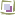 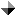 I. Informacje dotyczące pracodawcy NIP ………………………………………… I. Informacje dotyczące pracodawcy NIP ………………………………………… I. Informacje dotyczące pracodawcy NIP ………………………………………… I. Informacje dotyczące pracodawcy NIP ………………………………………… I. Informacje dotyczące pracodawcy NIP ………………………………………… I. Informacje dotyczące pracodawcy NIP ………………………………………… Nazwa Pracodawcy………………………………………………………………..……………………………………….....................................................................................……………………………………………………………………………….

Czy Pracodawca jest agencją zatrudnienia TAK/NIE?Nazwa Pracodawcy………………………………………………………………..……………………………………….....................................................................................……………………………………………………………………………….

Czy Pracodawca jest agencją zatrudnienia TAK/NIE?Nazwa Pracodawcy………………………………………………………………..……………………………………….....................................................................................……………………………………………………………………………….

Czy Pracodawca jest agencją zatrudnienia TAK/NIE?Adres pracodawcy  ulica ............................................................................................... kod pocztowy: ____ - ________..................................................... miejscowość: ………………………...….………….…………… e – mail**:....................................................................................... telefon/fax:.......................................................................................str. Internetowa**: .........………………………………………….…………………………………………………………………….Adres pracodawcy  ulica ............................................................................................... kod pocztowy: ____ - ________..................................................... miejscowość: ………………………...….………….…………… e – mail**:....................................................................................... telefon/fax:.......................................................................................str. Internetowa**: .........………………………………………….…………………………………………………………………….Adres pracodawcy  ulica ............................................................................................... kod pocztowy: ____ - ________..................................................... miejscowość: ………………………...….………….…………… e – mail**:....................................................................................... telefon/fax:.......................................................................................str. Internetowa**: .........………………………………………….…………………………………………………………………….Nazwa Pracodawcy………………………………………………………………..……………………………………….....................................................................................……………………………………………………………………………….

Czy Pracodawca jest agencją zatrudnienia TAK/NIE?Nazwa Pracodawcy………………………………………………………………..……………………………………….....................................................................................……………………………………………………………………………….

Czy Pracodawca jest agencją zatrudnienia TAK/NIE?Nazwa Pracodawcy………………………………………………………………..……………………………………….....................................................................................……………………………………………………………………………….

Czy Pracodawca jest agencją zatrudnienia TAK/NIE?Adres pracodawcy  ulica ............................................................................................... kod pocztowy: ____ - ________..................................................... miejscowość: ………………………...….………….…………… e – mail**:....................................................................................... telefon/fax:.......................................................................................str. Internetowa**: .........………………………………………….…………………………………………………………………….Adres pracodawcy  ulica ............................................................................................... kod pocztowy: ____ - ________..................................................... miejscowość: ………………………...….………….…………… e – mail**:....................................................................................... telefon/fax:.......................................................................................str. Internetowa**: .........………………………………………….…………………………………………………………………….Adres pracodawcy  ulica ............................................................................................... kod pocztowy: ____ - ________..................................................... miejscowość: ………………………...….………….…………… e – mail**:....................................................................................... telefon/fax:.......................................................................................str. Internetowa**: .........………………………………………….…………………………………………………………………….Imię i nazwisko Pracodawcy lub osoby wskazanej przez Pracodawcę do kontaktu w sprawie oferty pracy**:......................................................................................................................... telefon lub inny kontakt.................................................................................Częstotliwość kontaktów w sprawie oferty: ………………………………Imię i nazwisko Pracodawcy lub osoby wskazanej przez Pracodawcę do kontaktu w sprawie oferty pracy**:......................................................................................................................... telefon lub inny kontakt.................................................................................Częstotliwość kontaktów w sprawie oferty: ………………………………Imię i nazwisko Pracodawcy lub osoby wskazanej przez Pracodawcę do kontaktu w sprawie oferty pracy**:......................................................................................................................... telefon lub inny kontakt.................................................................................Częstotliwość kontaktów w sprawie oferty: ………………………………Adres pracodawcy  ulica ............................................................................................... kod pocztowy: ____ - ________..................................................... miejscowość: ………………………...….………….…………… e – mail**:....................................................................................... telefon/fax:.......................................................................................str. Internetowa**: .........………………………………………….…………………………………………………………………….Adres pracodawcy  ulica ............................................................................................... kod pocztowy: ____ - ________..................................................... miejscowość: ………………………...….………….…………… e – mail**:....................................................................................... telefon/fax:.......................................................................................str. Internetowa**: .........………………………………………….…………………………………………………………………….Adres pracodawcy  ulica ............................................................................................... kod pocztowy: ____ - ________..................................................... miejscowość: ………………………...….………….…………… e – mail**:....................................................................................... telefon/fax:.......................................................................................str. Internetowa**: .........………………………………………….…………………………………………………………………….Imię i nazwisko Pracodawcy lub osoby wskazanej przez Pracodawcę do kontaktu w sprawie oferty pracy**:......................................................................................................................... telefon lub inny kontakt.................................................................................Częstotliwość kontaktów w sprawie oferty: ………………………………Imię i nazwisko Pracodawcy lub osoby wskazanej przez Pracodawcę do kontaktu w sprawie oferty pracy**:......................................................................................................................... telefon lub inny kontakt.................................................................................Częstotliwość kontaktów w sprawie oferty: ………………………………Imię i nazwisko Pracodawcy lub osoby wskazanej przez Pracodawcę do kontaktu w sprawie oferty pracy**:......................................................................................................................... telefon lub inny kontakt.................................................................................Częstotliwość kontaktów w sprawie oferty: ………………………………Adres pracodawcy  ulica ............................................................................................... kod pocztowy: ____ - ________..................................................... miejscowość: ………………………...….………….…………… e – mail**:....................................................................................... telefon/fax:.......................................................................................str. Internetowa**: .........………………………………………….…………………………………………………………………….Adres pracodawcy  ulica ............................................................................................... kod pocztowy: ____ - ________..................................................... miejscowość: ………………………...….………….…………… e – mail**:....................................................................................... telefon/fax:.......................................................................................str. Internetowa**: .........………………………………………….…………………………………………………………………….Adres pracodawcy  ulica ............................................................................................... kod pocztowy: ____ - ________..................................................... miejscowość: ………………………...….………….…………… e – mail**:....................................................................................... telefon/fax:.......................................................................................str. Internetowa**: .........………………………………………….…………………………………………………………………….Imię i nazwisko Pracodawcy lub osoby wskazanej przez Pracodawcę do kontaktu w sprawie oferty pracy**:......................................................................................................................... telefon lub inny kontakt.................................................................................Częstotliwość kontaktów w sprawie oferty: ………………………………Imię i nazwisko Pracodawcy lub osoby wskazanej przez Pracodawcę do kontaktu w sprawie oferty pracy**:......................................................................................................................... telefon lub inny kontakt.................................................................................Częstotliwość kontaktów w sprawie oferty: ………………………………Imię i nazwisko Pracodawcy lub osoby wskazanej przez Pracodawcę do kontaktu w sprawie oferty pracy**:......................................................................................................................... telefon lub inny kontakt.................................................................................Częstotliwość kontaktów w sprawie oferty: ………………………………Adres pracodawcy  ulica ............................................................................................... kod pocztowy: ____ - ________..................................................... miejscowość: ………………………...….………….…………… e – mail**:....................................................................................... telefon/fax:.......................................................................................str. Internetowa**: .........………………………………………….…………………………………………………………………….Adres pracodawcy  ulica ............................................................................................... kod pocztowy: ____ - ________..................................................... miejscowość: ………………………...….………….…………… e – mail**:....................................................................................... telefon/fax:.......................................................................................str. Internetowa**: .........………………………………………….…………………………………………………………………….Adres pracodawcy  ulica ............................................................................................... kod pocztowy: ____ - ________..................................................... miejscowość: ………………………...….………….…………… e – mail**:....................................................................................... telefon/fax:.......................................................................................str. Internetowa**: .........………………………………………….…………………………………………………………………….Imię i nazwisko Pracodawcy lub osoby wskazanej przez Pracodawcę do kontaktu w sprawie oferty pracy**:......................................................................................................................... telefon lub inny kontakt.................................................................................Częstotliwość kontaktów w sprawie oferty: ………………………………Imię i nazwisko Pracodawcy lub osoby wskazanej przez Pracodawcę do kontaktu w sprawie oferty pracy**:......................................................................................................................... telefon lub inny kontakt.................................................................................Częstotliwość kontaktów w sprawie oferty: ………………………………Imię i nazwisko Pracodawcy lub osoby wskazanej przez Pracodawcę do kontaktu w sprawie oferty pracy**:......................................................................................................................... telefon lub inny kontakt.................................................................................Częstotliwość kontaktów w sprawie oferty: ………………………………Adres pracodawcy  ulica ............................................................................................... kod pocztowy: ____ - ________..................................................... miejscowość: ………………………...….………….…………… e – mail**:....................................................................................... telefon/fax:.......................................................................................str. Internetowa**: .........………………………………………….…………………………………………………………………….Adres pracodawcy  ulica ............................................................................................... kod pocztowy: ____ - ________..................................................... miejscowość: ………………………...….………….…………… e – mail**:....................................................................................... telefon/fax:.......................................................................................str. Internetowa**: .........………………………………………….…………………………………………………………………….Adres pracodawcy  ulica ............................................................................................... kod pocztowy: ____ - ________..................................................... miejscowość: ………………………...….………….…………… e – mail**:....................................................................................... telefon/fax:.......................................................................................str. Internetowa**: .........………………………………………….…………………………………………………………………….Podstawowy rodzaj działalności PKD 2007 **symbol:…………………………… (www.stat.gov.pl/Klasyfikacje)Liczba zatrudnionych pracowników**
..............................................................Liczba zatrudnionych pracowników**
..............................................................Oznaczenie formy prawnej prowadzonej działalności**……….………………………………………………...…………..………………………………………..…….…... .……………...Oznaczenie formy prawnej prowadzonej działalności**……….………………………………………………...…………..………………………………………..…….…... .……………...Oznaczenie formy prawnej prowadzonej działalności**……….………………………………………………...…………..………………………………………..…….…... .……………...Podstawowy rodzaj działalności PKD 2007 **symbol:…………………………… (www.stat.gov.pl/Klasyfikacje)Liczba zatrudnionych pracowników**
..............................................................Liczba zatrudnionych pracowników**
..............................................................Oznaczenie formy prawnej prowadzonej działalności**……….………………………………………………...…………..………………………………………..…….…... .……………...Oznaczenie formy prawnej prowadzonej działalności**……….………………………………………………...…………..………………………………………..…….…... .……………...Oznaczenie formy prawnej prowadzonej działalności**……….………………………………………………...…………..………………………………………..…….…... .……………...Podstawowy rodzaj działalności PKD 2007 **symbol:…………………………… (www.stat.gov.pl/Klasyfikacje)Liczba zatrudnionych pracowników**
..............................................................Liczba zatrudnionych pracowników**
..............................................................Oznaczenie formy prawnej prowadzonej działalności**……….………………………………………………...…………..………………………………………..…….…... .……………...Oznaczenie formy prawnej prowadzonej działalności**……….………………………………………………...…………..………………………………………..…….…... .……………...Oznaczenie formy prawnej prowadzonej działalności**……….………………………………………………...…………..………………………………………..…….…... .……………...II. Informacje dotyczące zgłoszonego miejsca pracy II. Informacje dotyczące zgłoszonego miejsca pracy II. Informacje dotyczące zgłoszonego miejsca pracy II. Informacje dotyczące zgłoszonego miejsca pracy II. Informacje dotyczące zgłoszonego miejsca pracy II. Informacje dotyczące zgłoszonego miejsca pracy Nazwa zawodu**......................................................................................................................Nazwa stanowiska............................................................................................................................Nazwa stanowiska............................................................................................................................Liczba wolnych miejsc pracy:……………….. w tym dla osób niepełnosprawnych: ….....…….……..Liczba wolnych miejsc pracy:……………….. w tym dla osób niepełnosprawnych: ….....…….……..Liczba wolnych miejsc pracy:……………….. w tym dla osób niepełnosprawnych: ….....…….……..Kod zawodu wg Klasyfikacji Zawodów** (www.psz.praca.gov.pl)………………………………………..............................................................Kod zawodu wg Klasyfikacji Zawodów** (www.psz.praca.gov.pl)………………………………………..............................................................Kod zawodu wg Klasyfikacji Zawodów** (www.psz.praca.gov.pl)……………………………………….............................................................. Wnioskowana liczba kandydatów**   ………...……………… Wnioskowana liczba kandydatów**   ………...……………… Wnioskowana liczba kandydatów**   ………...………………Miejsce wykonywania pracy.......................................................…….................................................................................................................Okres zatrudnienia w przypadku pracy na podstawie  umowy o pracę albo okres wykonywania umowy cywilnoprawnej..........................................................................................................................................................................................Okres zatrudnienia w przypadku pracy na podstawie  umowy o pracę albo okres wykonywania umowy cywilnoprawnej..........................................................................................................................................................................................Podstawa wykonywania pracy1) umowa na czas  nieokreślony 2) umowa na czas określony3) umowa o dzieło4) umowa zlecenie5) umowa agencyjna6) inne : .......................................…………………………………..Podstawa wykonywania pracy1) umowa na czas  nieokreślony 2) umowa na czas określony3) umowa o dzieło4) umowa zlecenie5) umowa agencyjna6) inne : .......................................…………………………………..Zmianowość   1) jednozmianowa    2) dwie zmiany         3) trzy zmiany          4) ruch ciągły            5) inne:.......................................Rozkład godzinowy czasu pracy: …………………..………………………….Ogólny zakres obowiązków..............................................................................................................................................................................................................................................................................................................................................................................Ogólny zakres obowiązków..............................................................................................................................................................................................................................................................................................................................................................................Ogólny zakres obowiązków..............................................................................................................................................................................................................................................................................................................................................................................Podstawa wykonywania pracy1) umowa na czas  nieokreślony 2) umowa na czas określony3) umowa o dzieło4) umowa zlecenie5) umowa agencyjna6) inne : .......................................…………………………………..Podstawa wykonywania pracy1) umowa na czas  nieokreślony 2) umowa na czas określony3) umowa o dzieło4) umowa zlecenie5) umowa agencyjna6) inne : .......................................…………………………………..Zmianowość   1) jednozmianowa    2) dwie zmiany         3) trzy zmiany          4) ruch ciągły            5) inne:.......................................Rozkład godzinowy czasu pracy: …………………..………………………….Ogólny zakres obowiązków..............................................................................................................................................................................................................................................................................................................................................................................Ogólny zakres obowiązków..............................................................................................................................................................................................................................................................................................................................................................................Ogólny zakres obowiązków..............................................................................................................................................................................................................................................................................................................................................................................Wymiar czasu pracy……………………………………Wymiar czasu pracy……………………………………Zmianowość   1) jednozmianowa    2) dwie zmiany         3) trzy zmiany          4) ruch ciągły            5) inne:.......................................Rozkład godzinowy czasu pracy: …………………..………………………….Wysokość wynagrodzenia brutto (miesięcznie)...........................................................System wynagrodzenia:(akordowy, prowizyjny, itp.)……….................................................System wynagrodzenia:(akordowy, prowizyjny, itp.)……….................................................Data rozpoczęcia pracy ………..............................................................................................Data rozpoczęcia pracy ………..............................................................................................Data rozpoczęcia pracy ………..............................................................................................Wymagania - oczekiwania pracodawcy1) wykształcenie...............................................................................................2) doświadczenie zawodowe.....................................................................................................................................................................................................3) umiejętności/uprawnienia............................................................................………........................................................................................................................................................................................................................................4) znajomość j. obcych z podaniem poziomu znajomości.........................................................................................................................Wymagania - oczekiwania pracodawcy1) wykształcenie...............................................................................................2) doświadczenie zawodowe.....................................................................................................................................................................................................3) umiejętności/uprawnienia............................................................................………........................................................................................................................................................................................................................................4) znajomość j. obcych z podaniem poziomu znajomości.........................................................................................................................Wymagania - oczekiwania pracodawcy1) wykształcenie...............................................................................................2) doświadczenie zawodowe.....................................................................................................................................................................................................3) umiejętności/uprawnienia............................................................................………........................................................................................................................................................................................................................................4) znajomość j. obcych z podaniem poziomu znajomości.........................................................................................................................Okres aktualności oferty pracy………..............................................................................................Czy Pracodawca wyraża zgodę na upowszechnienie informacji identyfikujących TAK/NIE*?Czy oferta może zostać zamieszczona na stronie PUP (www.pup.sepolno.pl) TAK/NIE*?Czy Pracodawca jest zainteresowany zatrudnieniem kandydatów z państw (EOG1) TAK/NIE*?Czy pracodawca jest zainteresowany organizacją giełdy pracy lub pomocą w doborze kandydatów TAK/NIE**?Okres aktualności oferty pracy………..............................................................................................Czy Pracodawca wyraża zgodę na upowszechnienie informacji identyfikujących TAK/NIE*?Czy oferta może zostać zamieszczona na stronie PUP (www.pup.sepolno.pl) TAK/NIE*?Czy Pracodawca jest zainteresowany zatrudnieniem kandydatów z państw (EOG1) TAK/NIE*?Czy pracodawca jest zainteresowany organizacją giełdy pracy lub pomocą w doborze kandydatów TAK/NIE**?Okres aktualności oferty pracy………..............................................................................................Czy Pracodawca wyraża zgodę na upowszechnienie informacji identyfikujących TAK/NIE*?Czy oferta może zostać zamieszczona na stronie PUP (www.pup.sepolno.pl) TAK/NIE*?Czy Pracodawca jest zainteresowany zatrudnieniem kandydatów z państw (EOG1) TAK/NIE*?Czy pracodawca jest zainteresowany organizacją giełdy pracy lub pomocą w doborze kandydatów TAK/NIE**?III. Adnotacje urzędu pracyIII. Adnotacje urzędu pracyIII. Adnotacje urzędu pracyIII. Adnotacje urzędu pracyIII. Adnotacje urzędu pracyIII. Adnotacje urzędu pracyNumer pracownika urzędu……………………………….…..….Numer pracownika urzędu……………………………….…..….Data przyjęcia zgłoszenia……………………..………………..Numer zgłoszenia ………….……..…….………...Sposób przyjęcia oferty1) telefonicznie   2) pisemnie          3) e – mail            4) ......................................Sposób przyjęcia oferty1) telefonicznie   2) pisemnie          3) e – mail            4) ......................................Termin realizacji oferty……....................................................Termin realizacji oferty……....................................................Data anulowania zgłoszenia…………………………..….……….Inne informacje....................................................Sposób przyjęcia oferty1) telefonicznie   2) pisemnie          3) e – mail            4) ......................................Sposób przyjęcia oferty1) telefonicznie   2) pisemnie          3) e – mail            4) ......................................